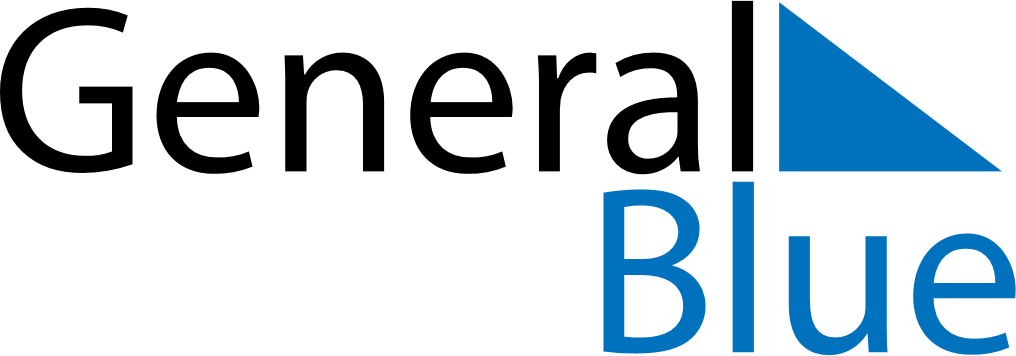 June 2024June 2024June 2024June 2024June 2024June 2024June 2024Rio Campo, Litoral, Equatorial GuineaRio Campo, Litoral, Equatorial GuineaRio Campo, Litoral, Equatorial GuineaRio Campo, Litoral, Equatorial GuineaRio Campo, Litoral, Equatorial GuineaRio Campo, Litoral, Equatorial GuineaRio Campo, Litoral, Equatorial GuineaSundayMondayMondayTuesdayWednesdayThursdayFridaySaturday1Sunrise: 6:11 AMSunset: 6:25 PMDaylight: 12 hours and 14 minutes.23345678Sunrise: 6:11 AMSunset: 6:26 PMDaylight: 12 hours and 14 minutes.Sunrise: 6:11 AMSunset: 6:26 PMDaylight: 12 hours and 14 minutes.Sunrise: 6:11 AMSunset: 6:26 PMDaylight: 12 hours and 14 minutes.Sunrise: 6:11 AMSunset: 6:26 PMDaylight: 12 hours and 14 minutes.Sunrise: 6:11 AMSunset: 6:26 PMDaylight: 12 hours and 15 minutes.Sunrise: 6:11 AMSunset: 6:26 PMDaylight: 12 hours and 15 minutes.Sunrise: 6:12 AMSunset: 6:27 PMDaylight: 12 hours and 15 minutes.Sunrise: 6:12 AMSunset: 6:27 PMDaylight: 12 hours and 15 minutes.910101112131415Sunrise: 6:12 AMSunset: 6:27 PMDaylight: 12 hours and 15 minutes.Sunrise: 6:12 AMSunset: 6:27 PMDaylight: 12 hours and 15 minutes.Sunrise: 6:12 AMSunset: 6:27 PMDaylight: 12 hours and 15 minutes.Sunrise: 6:12 AMSunset: 6:28 PMDaylight: 12 hours and 15 minutes.Sunrise: 6:12 AMSunset: 6:28 PMDaylight: 12 hours and 15 minutes.Sunrise: 6:13 AMSunset: 6:28 PMDaylight: 12 hours and 15 minutes.Sunrise: 6:13 AMSunset: 6:28 PMDaylight: 12 hours and 15 minutes.Sunrise: 6:13 AMSunset: 6:28 PMDaylight: 12 hours and 15 minutes.1617171819202122Sunrise: 6:13 AMSunset: 6:29 PMDaylight: 12 hours and 15 minutes.Sunrise: 6:13 AMSunset: 6:29 PMDaylight: 12 hours and 15 minutes.Sunrise: 6:13 AMSunset: 6:29 PMDaylight: 12 hours and 15 minutes.Sunrise: 6:14 AMSunset: 6:29 PMDaylight: 12 hours and 15 minutes.Sunrise: 6:14 AMSunset: 6:29 PMDaylight: 12 hours and 15 minutes.Sunrise: 6:14 AMSunset: 6:30 PMDaylight: 12 hours and 15 minutes.Sunrise: 6:14 AMSunset: 6:30 PMDaylight: 12 hours and 15 minutes.Sunrise: 6:15 AMSunset: 6:30 PMDaylight: 12 hours and 15 minutes.2324242526272829Sunrise: 6:15 AMSunset: 6:30 PMDaylight: 12 hours and 15 minutes.Sunrise: 6:15 AMSunset: 6:30 PMDaylight: 12 hours and 15 minutes.Sunrise: 6:15 AMSunset: 6:30 PMDaylight: 12 hours and 15 minutes.Sunrise: 6:15 AMSunset: 6:31 PMDaylight: 12 hours and 15 minutes.Sunrise: 6:15 AMSunset: 6:31 PMDaylight: 12 hours and 15 minutes.Sunrise: 6:16 AMSunset: 6:31 PMDaylight: 12 hours and 15 minutes.Sunrise: 6:16 AMSunset: 6:31 PMDaylight: 12 hours and 15 minutes.Sunrise: 6:16 AMSunset: 6:31 PMDaylight: 12 hours and 15 minutes.30Sunrise: 6:16 AMSunset: 6:32 PMDaylight: 12 hours and 15 minutes.